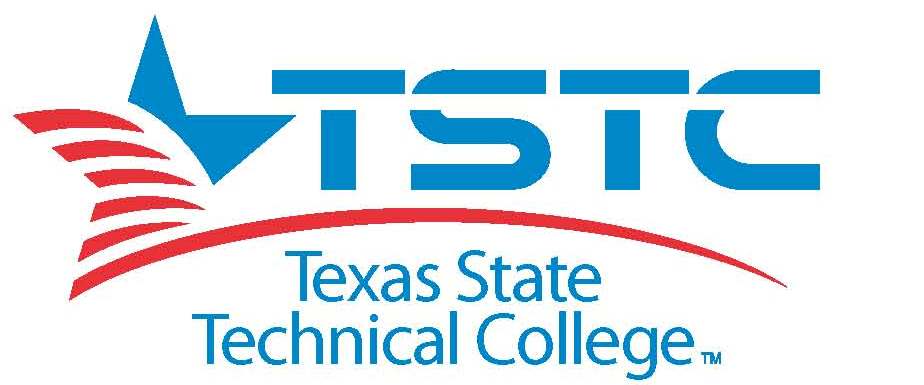 Texas State Technical College WacoTax Exempt # 74-1646989Procurement Office3801 Campus Dr.Waco, TX  76705(254) 867-3778 phone           (254) 867-3792 alternate fax      (254) 867-3758 direct faxINVITATION FOR COMPETITIVE SEALED PROPOSALSTitle: SmartGrid Communications Backhaul Infrastructure SystemProposal # RFP1237WPosted Date: 04-16-12Forms must be completed and returned for consideration.Proposal Closing Date/Time:  at 3:00 PM Central Standard Time:  05-03-12Mail Proposals to:			               	Hand Deliver Proposals to:Texas State Technical College                              	Texas State Technical CollegeProcurement Office                                              	 Procurement Office3801 Campus Dr.	                                               	Attn: Sharon Ferrill, CTPWaco, TX  76705                                                  	103 10th St. (on campus address only)Attn: Sharon Ferrill, CTP			       	Waco, TX  76705Faxed Proposals will not be accepted.Emailed Proposals will not be accepted.Proposals must be received in a sealed envelope by the date and time shown above for consideration.  Please indicate the Proposal #, Proposal Title, and Proposal Closing Date and Time on the sealed envelope and either hand deliver or mail to the address above.  Proposals will be date/time stamped upon arrival.  The date/time stamp used will be the official clock for proposal opening time.  Proposals will be opened after the date shown and evaluated based on a Best Value Criteria to be set by TSTC.Proposals will be read aloud. If you intend on being present at opening we ask that you please  not be late.  The door will be locked at 3:00 PM and no one will be allowed in.Late Proposals will not be accepted or considered for review.Please sign your proposal.  Failure to do so will automatically disqualify your submission.  After the evaluation process of the proposals it is our intention to make an award in the form of either/or an executed contract between both TSTC and the vendor of award or by purchase order or by both documents.  TSTC reserves the right to the method of evaluation and award and reserves the right to reject any or all proposals or waive irregularities it deems necessary.Open records requests for Bid Tabs or Award Notices will be available after an award has been made.  Requests to be addressed to: Jerry Sorrells via email at: jerry.sorrells@systems.tstc.edu or by visiting the Electronic State Business Daily website at: http://esbd.cpa.state.tx.us or the TSTC Procurement website at:  http://tstc.edu/procurementBy signing the proposal, the proposer agrees to comply with all terms and conditions of the invitation for competitive sealed proposals and any purchase order or contract that is issued pursuant to the award made.  TSTC reserves the right to award on an “All or None” basis or “Line Item” basis.  TSTC also reserves the right to reject any proposal submitted.  TSTC reserves the right to cancel the order at any time due to delay or non delivery as proposed. TSTC terms are Net 30 days.General statementTexas State Technical College Waco is requesting Competitive Sealed Proposals for items and/or services as listed within RFP1237W for Texas State Technical College, located on the TSTC Waco Campus, at 3801 Campus Dr. Waco, TX  76705 under the title of “SmartGrid Communications Backhaul Infrastructure System”.  Technical questions should be directed to: Felix Palkin via email to: felix.palkin@tstc.eduor by phone to (254) 867-2906 or (254) 867-2911.SECTION ONEGENERAL INFORMATION1.1	Purpose of the Request for Proposals -- The purpose of this Request for Proposals (RFP) is to engage a Proposer to provide the following items and/or services to Texas State Technical College System (herein referred to as “TSTC”).  RFP1237W requests specific items as listed as well as one (1) week On-Site Factory Training at vendors location  and one(1) week On-Site Training at TSTC Waco for Set up and Commissioning.  Set up to be two (2) days training and Commissioning to be three (3) days training.  Please refer to full Scope of Work for complete details.   By means of this RFP, TSTC invites all qualified Proposers to submit Proposals in accordance with the requirements outlined in this RFP.  TSTC anticipates that, based on its review and evaluation of the Proposals received pursuant to this RFP, it will select a Proposer and execute a contract  whereby the Proposer renders Services to TSTC, in accordance with terms and conditions set forth in the contract.1.2	Information about  State Technical College System -- TSTC is a state-supported, technical college system that services students throughout the state of .  The college system includes four colleges: TSTC Harlingen, TSTC Marshall, TSTC Waco, and TSTC West Texas, which has campuses in , Breckenridge, , and Sweetwater.  1.3	Historically Underutilized Business (HUB) Firms -- TSTC endeavors to promote full and equal opportunity for businesses to supply TSTC with goods and/or services that are necessary to support TSTC's educational mission.  In this regard, TSTC commits to select Proposers in accordance with (i) needs, (ii) resources, (iii) HUB goals and guidelines established by the Texas Legislature and the Texas Procurement and Services Support (TPASS) and (iv) policies and procedures for contracting with Historically Underutilized Businesses.  1.4	TSTC’s Right to Reject -- This RFP does not commit TSTC to select a Proposer or to award a Contract to any Proposer.  TSTC reserves the right to accept or reject, in whole or in part, any Proposal it receives pursuant to this RFP. SECTION 2RFP REQUIREMENTS2.1	Right to Modify, Rescind, or Revoke RFP -- TSTC reserves the rights to modify, rescind, or revoke this RFP, in whole or in part, at any time prior to the date on which the authorized representative of TSTC executes a Contract with the Selected Proposer.2.2	Compliance with RFP Requirements -- By submission of a Proposal, a Proposer agrees to be bound by the requirements set forth in this RFP.  TSTC, at its sole discretion, may disqualify a Proposal from consideration, if TSTC determines a Proposal is non-responsive and/or non-compliant, in whole or in part, with the requirements set forth in the RFP.2.3	Binding Effect of Proposal -- Unless otherwise agreed in writing, signed by an authorized agent of TSTC, each Proposer agrees to and shall be bound by the information and documentation provided with the Proposal, including prices quoted for Services.2.4	Signature, Certification of Proposer -- The Proposal must be signed and dated by a representative of the Proposer who is authorized to bind the Proposer to the terms and conditions contained in this RFP and to compliance with the information submitted in the Proposal.  Each Proposer submitting a Proposal certifies to both (a) the completeness, veracity, and accuracy of the information provided in the Proposal and (b) the authority of the individual whose signature appears on the Proposal to bind the Proposer to the terms and conditions set forth in this RFP.  Proposals submitted without the required signature shall be disqualified.2.5	Requirements for Submission -- The Proposal shall be entitled “Proposal Submitted for RFP 1237W” and shall clearly state the Proposal Opening Date, Opening Time, and Title identified on the outside of the delivery envelope.By Hard Copy Submission:The Respondent must submit one (1) original signed Proposal and, although not required, we ask that you please submit one (1) digital submission in the form of a cd or flashdrive.  The Proposal and accompanying documentation are the property of TSTC and will not be returned.  TSTC will no longer provide “delivery or hand stamp” receipt of bids/proposals or proof of delivery of bid/proposals which are delivered by hand or courier.  No proof of delivery shall be necessary.The Proposal must be sent to TSTC at one of the following addresses:By  Mail/Overnight/Express Mail	Texas State Technical College	Procurement Office	Attn:  Sharon Ferrill, CTP		RFP 1237W	3801 Campus Drive	Waco, TX 76705By Hand Delivery (on campus address only)	Texas State Technical College 	Procurement Office	Attn: Sharon Ferrill, CTP  	RFP1237W	Patterson Hall	103 10th St TSTC Campus	Waco, Tx 767052.6	Deadline for Proposals -- Proposals must be received in the TSTC Procurement Office, at the address specified in Section 2.5 of this RFP, no later than:3:00 PM on Thursday, May 03, 2012 .Any Proposal received after EXPIRATION OF the DEADLINE will be immediately disqualified FROM CONSIDERATION.2.7	Risk of Loss, Damage, Delay -- Proposer acknowledges and agrees to release and hold harmless the TSTC System, its campus components, Board of Regents, officers, employees, agents, and personnel, from and against any and all claims, liability, damages, and costs, including court costs and attorneys' fees, arising out of or pursuant to delivery of the Proposal or failure to deliver the Proposal to the Procurement Office at TSTC, as designated in Sections 2.5 and 2.6 of this RFP. 2.8	Ownership of Proposals -- All Proposals become the physical property of TSTC upon receipt.2.9	Use, Disclosure of Information --Proposer acknowledges that TSTC is an agency of the State of , and is therefore required to comply with the Texas Public Information Act. Tex. Government Code Ch. 552.  If a Proposal includes proprietary data, trade secrets, or information the Proposer wishes to except from public disclosure, then the Proposer must specifically label such data, secrets, or information as follows:  "PRIVILEGED AND CONFIDENTIAL -- PROPRIETARY INFORMATION."  To the extent permitted by law, information labeled by the Proposer as proprietary will be used by TSTC only for purposes related to or arising out of the (a) evaluation of Proposals, (b) selection of a Proposer pursuant to the RFP process, and (c) negotiation and execution of a Contract, if any, with the Proposer selected.2.10	Costs of Participation -- TSTC specifically disclaims responsibility, and/or liability, for all costs, expenses, or claims related to or arising out of the Proposers participation in this RFP process, including but not limited to costs incurred as a result of preparing, copying, shipping, presenting, and/or clarifying the Proposal and the information relevant to the Proposal.2.11	Compliance with Applicable Laws, Regulations, Ordinances, Board of Regents Policies, University Policies and Procedures. By submitting a Proposal, the Proposer agrees to and shall comply with all applicable local, state and federal laws and regulations, as well as with all applicable policies and procedures of the Texas State Technical College System.  System policies and procedures may be accessed at the following Internet address:  http://www.tstc.eduSECTION 3RFP PROCEDURES3.1	Rescission of Proposal -- A Proposal can be withdrawn from consideration at any time prior to expiration of the Deadline for Proposals, as stated in Section 2.6 of this RFP, pursuant to a written request sent to the Procurement Office Attn: Sharon Ferrill.  The request may be sent via email to:  sharon.ferrill@tstc.edu no less than 24 hours prior to opening date and time set.3.2	Request for Electronic Copy -- A Proposer may request an electronic copy of the RFP from Sharon Ferrill.  Email requests  will be responded to by email only. Please email: sharon.ferrill@tstc.eduA copy of the proposal can also be obtained at the following sites.The proposal is posted at: http://esbd.cpa.state.tx.us and on the TSTC website at: http://tstc.edu/procurementWe recommend you obtain the proposal package at one of these sites.3.3	Request for Clarification -- TSTC reserves the right to request clarification of any information contained in a Proposal.3.4  	Request for Clarification by Proposer -- All questions and clarifications of the proposals must be submitted in writing by email request to the following contact by the date of April 25, 2012; no later than 3:00PM Central Standard Time.3.5	Pre-Proposal Conference	Not applicable.3.6	Evaluation of ProposalsEvaluation criteria will be that of Best Value to TSTC as TSTC deems necessary.  Some of the criteria may be that of but not limited to:Respondent’s Pricing, Delivery of Proposal, Qualifications, References, Similar projects completed, Performance history.3.7	 Proposal OpeningProposals will be opened after the deadline shown of May 03, 2012 after 3:00 PM. The proposal opening process is open to the public.  We ask that you please be on time as the door will be locked promptly at 3:00 pm.   All submitted proposals become the property of TSTC, after the RFP submittal deadline/opening date, and will not be returned.All information, documentation, and other materials submitted in response to this solicitation are considered and/or non-proprietary and are subject to public disclosure under the Texas Public Information Act (Texas Government Code, Chapter 552.001, et seq.) after the solicitation is completed.  Bid Tabs or Award Notices, after award, may be obtained by contacting: Jerry Sorrells by email at Jerry.Sorrells@systems.tstc.edu   or by visiting:Electronic State Business Daily   or     TSTC Procurement websitehttp://esbd.cpa.state.tx.us           or     http://tstc.edu/procurementAll requests must be in writing to Mr. Sorrells if not obtained at either website.3.8	Award of ContractTSTC intends to negotiate and award an agreement with the vendor submitting the proposal TSTC determines best meets TSTC’s requirements and is considered to be the best value overall.  Award will be made in the form of a purchase order or contract or with both documents.3.9  	Liquidated Damages	Not Applicable3.10	Contract & General Conditions	Not Applicable3.11	SafetyAwarded Vendor  must comply with all applicable safety regulations, including but not limited to, the TSTC Waco, College Operating Procedure (9.16) Contractor Safety.  The “COP” may be downloaded or viewed at this electronic link:  http://iam.tstc.edu/users/cop/COP9.16-01-13-03.pdfSECTION 4Specifications of RFP1237WScope of Work for SmartsSCADA SCADA Hosts, Dell PowerEdge T110 TowerServer:Intel Xeon. X3450,2.66GHz, 8MB CacheMicrosoft. Server 2008 R2with SP2, Standard Edition4GB, 1333MHz,2x2GB,Single Ranked UDIMMKeyboard and OpticalMouse, USB, Black,EnglishDual 250GB 7.2K RPM SATA3Gbps 3.5-in Cabled HardDrive RAID 1 MirroredGigabit Network Adapter ?16X DVD+/-RW Drive,InternalElectronic Documentationand Open Manage DVD Kit3 Year Support NBDOn-site Service 				1 each  Dell 22-inch WidescreenFlat Panel Monitor:Maximum Resolution: 1680 x 1050Color Support: 16.7million colorsPixel Pitch: 0.282 mmUsed for Smart GridCommunication BackhaulInfrastructure System			1 eachCISCO Ethernet Switch-8 port:8 10/100/1000 BASE-T portsSwitching Capacity 16.0 GbpsForwarding Rate 11.9 MppsWeb-based management interfaceUsed for SmartGridCommunication BackhaulInfrastructure System			1 each  Moxa Nport 5450 Series 4Port Terminal Server:P4 serial ports, with support for RS-232, RS-422, and RS-485Ethernet: 10/100 Mbps,auto MDI/MDIXSerial Baudrate: 50 bpsto 921.6 KbpsUsed for Smart GridCommunication BackhaulInfrastructure System			1 each Scout Station Controller(P/N# 2306622002)The Scout Station Controller combines the functions of a traditional RTU withthe functions of a DataConcentrator and TerminalServer. It includes extensive communications capabilities over both serial and Ethernet networks.2 serial RS232 for master, IED, or terminal server8 serial RS232/485 for master, IED or terminal server2 serial RS232 for diagnostic and configuration1 serial RS485 for inter module LAN10/100BaseTXDemodulated IRIG-B inputCapable of 256 DigitalInputs, 256 AnalogInputs, and 256 DigitalOutputs120 VAC Power Supply w/obattery back-up MasterStation Protocols: ?DNP3.0DNP3.0 over TCP/IPTeleGyr 8979QUICS4/QUINIED Protocols:DNP3.0DNP3.0 over TCP/IPModbus RTUModbus TCPSEL ProtocolCooper 2179QUIC4/QUINUsed for Smart GridCommunication BackhaulInfrastructure System			1 each Base SCADA Software forSingle Master:Base SCADA softwareincludes: no limits forstatus points, controlpoints,analog points, orcommunication lines. BaseSCADA software includesWorldView graphical userinterface and SCADAExplorer database editingsoftware.Used for Smart GridCommunication BackhaulInfrastructure System			1 each  WorldviewWorldView is a fullfeatured graphical userinterface (GUI) thatincludes:continuous panning andzoominguser-extendable libraryof ready-to-use symbols,colors and text stylescoordinate space of up to1 billion by 1 billionworld unitslayer control anddeclutterimport DXF and DWG maps ?full graphics drawingtoolsdisplay of dynamic datafieldsstick-on notesalarm summary displaysoperator summary displaystabular data displaysmap editorsupport of multipledialog boxesgraphing toolset for adhoc, historical, andtrend comparison graphs.Used for Smart GridCommunication BackhaulInfrastructure System			1 each SCADA ExplorerSCADA Explorer databaseediting softwareincludes: editing toolsfor all database points,access control, controlzones, system parameters,and setupof advanced applications.Also includes stationclone and point modelingfeatures.Used for Smart GridCommunication BackhaulInfrastructure System			1 each  IED Control Panel:For HMI applications, itis particularly useful torepresent an IED in themapusing a representation ofthe IED's front panel.This feature simplifiesthelearning process, andhelps to overcome somepeoples' initial reactiontooperating from a computerrather than directly fromthe actual device.Survalent's Control Panelallows you have an IEDrepresented by an imageofthe IED's front panel, onwhich dynamic elementsare superimposed. Thesedynamic elements not onlydisplay current values ofthe points in the IED,but also allow you toissue controls andsetpoints.Used for Smart GridCommunication BackhaulInfrastructure System			1 each DNP 3.0 Scan TaskThe DNP 3.0 scan task isdesigned to communicatewith one or moredevices that use the DNP3.0 protocol over serialasynchronous or TCP/IPcommunication lines. Thescan task conforms toLevel 2 of the DNP 3.0Application Layerprotocol as specified inthe Subset Definitionspublished bythe DNP 3.0 User?s Group.Used for Smart GridCommunication BackhaulInfrastructure System				1 each Database and Graphics forOne (1) Substation:Maximum 4 feedersubstation graphics and300 database points.Graphics build-upincludes the import of abase map, communicationsstatusscreen, and single-linediagram of onesubstation. Customer canprovide thebase map in DXF or DWGformat and a substationdrawing.Master Station and Scoutdatabase build-upincludes up to 300databasepoints (status, control,analog, and calculated).Customer must completeDatabase Point Selectionworksheet.Note: configuration ofIED device is notIncluded					Lot One week Training at  FactoryTraining course isdesigned for individualswho will be responsiblefor programming andmaintenance of theSCADA Master System.  Estimated 2 people.Used for Smart GridCommunicatin BackhaulInfrastructure System			Lot One week On-site Setup and CommissioningIncludes two days ofsetup and three days ofcommissioning:-Setup includes MasterStation hardware andsoftware setup.-Commissioning includestesting Master Stationcommunications,graphics, and sampletesting database points.Used for Smart GridCommunication BackhaulInfrastructure System			Lot One Year SoftwareMaintenance to include:Business hour Hot-linesupport, telephonesupport from 8:00 AM to6:00 PM ESTEmergency after hourssupportUser Support SiteAccess to Software downloadsAccess to Knowledge Base articlesAccess to ManualsAccess to Support ForumsAfter the initialmaintenance period iscomplete, a separatemaintenanceagreement can bepurchased for ongoingsoftware support for a period of 1 year per instance.Used for Smart GridCommunication BackhaulInfrastructure System				LotPROPOSAL FORMProposers Company Name:__________________________________________________ please printRequest for Proposal:  RFP #1237W  Title:  SmartGrid Communications Backhaul Infrastructure SystemLUMP SUM PROPOSAL(Written) ____________________________________________$________________________ADDENDUMS ACKNOWLEGED: (if applicable)  ______________________________RESPECTFULLY SUBMITTED:The undersigned, in accordance with you invitation for Proposal have examined the Project Documents, Specifications, all Addenda, and the site conditions of the proposed items and services requested; and being familiar with all, hereby proposes to furnish all labor, insurance, materials, tools, supplies, and equipment to perform all work required for the project as listed in RFP1237W.Signature:______________________________________________________Printed Name:  __________________________________________________Company Name:  ________________________________________________Date:  _____________________________ WarrantyContractor shall issue a one year warranty to TSTC for all labor and material used during this project. This warranty will begin on date of completion of project and must be presented same day to Mr. Palkin, Project Manager.4.2	Schedule:Mr. Felix Palkin will be the contact person for all scheduling and technical questions.  (254) 867-2911 or (254) 867-2906 or by email felix.palkin@tstc.eduGeneral Terms and Conditions(where applicable)Contract AwardA response to the solicitation is an offer to contract with Texas State Technical College based on the terms and conditions contained therein.  RFP’s do not become contracts and are not binding until a written contract, signed by authorized College administrator and authorized personnel of the awarded vendor pursuit to this agreement.Contract TermThe contract performance period shall be for the purpose of completion of this project, unless otherwise extended or terminated by TSTC in accordance with the terms and conditions of this contract.  All contract renewals or extension may be subject to approval by authorized personnel of TSTC.  Contract renewals or extensions may be made ONLY by written agreement between the College and the Proposer and are subject to approval by authorized personnel of TSTC.Submitted Responsive DocumentsThe RFP and submitted responsive documents, or portions of each, and at the College’s sole discretion, may become incorporated by reference and a part of this written contract and will be binding on both the College and the Proposer after execution of the contract by both parties. Interpretation, Jurisdiction and VenueThis contract will be governed and be interpreted by the laws of the State of  without regard to its choice of law provisions.  Exclusive venue for any claim or dispute involving the resulting contract or the services provided there under, shall lie in a court of competent jurisdiction in .Compliance with LawsThe services provided and all representations in the RFP response must be such that they are or would be in conformity with all federal, state, county and local laws, regulations, rules, and orders.  Upon request, the Proposer shall furnish to TSTC certificates of compliance with all such laws.TaxesTSTC is tax exempt as a governmental subdivision of the State of  under Section 501C (3) of the Internal Revenue Code.Termination for ConvenienceTSTC, may, at its option and discretion, terminate the resulting contract for convenience and, at its option and discretion, may reduce the statement of work or other requirements of the contract at any time, without any default on the part of TSTC or the contractor, by giving thirty (30) calendar days notice thereof to the selected contractor.Termination for DefaultIn the event that the services to be performed under this contract must be completed by a certain date, the Proposer is required to provide immediate notice at such time it has knowledge that it will be unable to perform the services within the time required.Insurance RequirementsThe Proposer/Awarded Vendor agrees to comply with the insurance requirements contained herein, if any.INSURANCE REQUIREMENTS9.1	All coverage must be provided in compliance with the General Conditions and on an occurrence  basis, rather than claims made, and be provided through companies who have a minimal “Best’s” rating of A with a financial size category of X.  The company must also be authorized to do business in the State of  and be acceptable to the Owner.	The Contractor shall not commence work under this Contract until he/she has obtained all the insurance required hereunder, with the Owner as a named insured, and certificates of such insurance have been filed with and approved by the Owner.  Approval of the insurance by the Owner shall not relieve or decrease the liability of the Contractor.9.2	Contractor’s Liability InsuranceThe limits of liability for the insurance shall provide coverage for not less than the following amounts or greater where required by Laws and Regulations:Worker’s Compensation:State:   Statutory including Federalb.)	Employers Liability:	$250,000 per Accident $500,000Disease, Policy 						Limit $250,000 Disease, each Employeec.)	The Owner shall require the Contractor to certify in writing that the Contractor provides Workers’ Compensation insurance coverage for all employees of the Contractor employed on the public project.  A Subcontractor on the Project must provide such a certificate to the General Contractor relating to the coverage of the employees of the Subcontractor.  The General Contractor shall provide the certificate of a Subcontractor to the Owner if requested.  A Contractor who has a contract that requires Workers’ Compensation insurance coverage may provide the coverage through a group plan or other method satisfactory to the Owner.Comprehensive or Commercial General Liability (including Premises-Operations; Independent Contractor’s Protective; Contractual Insurance; Independent Contractors; Products and Completed Operations; Broad Form Property Damage):a.)	Bodily Injury:		$1,000,000 Each Occurrence					$1,500,000 Aggregateb.)	Property Damage:	$1,000,000 Each Occurrence					$1,500,000 AggregateProducts and Completed Operations to be maintained for specified years after final payment: $1,000,000Property Damage Liability shall provide X, C, and U coverage.Broad Form Property Damage Coverage shall include Completed Operations.Personal Injury, with Employment Exclusion deleted: $1,000,000 AggregateBusiness Auto Liability (including owned, non-owned and hired vehicles):If the General Liability coverage’s are provided by a Commercial Liability policy, the:General Aggregate shall be not less than $1,000,000.Fire Damage shall be not less than $50,000 on any one fire.Medical expense limit shall be not less than $5,000 on any one person.Umbrella Excess Liability:$1,000,000 over Primary Insurance$25,000 retention for self-insured hazards each occurrenceContractual Liability InsuranceThe Contractual Liability required shall provide coverage for not less than the following amounts:	Bodily Injury:		$   750,000		Each Occurrence$1,000,000		Aggregate	Property Damage:	$   750,000		Each Occurrence$1,000,000		AggregateOwner’s Liability Insurance	The Contractor shall obtain at his expense an Owner’s Protective Liability Insurance Policy naming the Owner, its employees as insured, with the following limits:	Bodily Injury:		$   500,000		Each person$1,000,000		Each Occurrence	Property Damage	$   500,000		Each Occurrence$1,000,000		Annual Aggregate
Property InsuranceContractor shall purchase and maintain until final payment property insurance upon the Work at the site to the full insurable value thereof (subject to such deductive amounts an may be required by Laws and Regulations).  This insurance shall include the interests of OWNER, CONTRACTOR, Subcontractors, in the Work (all of whom shall be listed as insured of additional insured parties), shall insure against the perils of fire and extended coverage, shall include “all-risk” insurance for physical loss and damage including theft, vandalism and malicious mischief, collapse and water damage, and such other perils as may be provided in these Conditions, and shall include damages, losses and expenses arising out of our resulting from any insured loss or incurred in the repair or replacement of any insured property (including but not limited to fees and charges of Owners, attorneys and other professionals).  If not covered under the “all-risk” insurance or otherwise provided in these Supplementary Conditions, CONTRACTOR shall purchase and maintain similar property insurance on portions of the Work stored on and off the site or in transit when such portions of the Work are to be included in an Application for Payment.The form of policy for this coverage shall be “Completed Value”.If by the terms of this insurance any mandatory deductibles are required, or if the Contractor should elect, with the concurrence of the Owner, to increase the mandatory deductible amounts or to purchase this insurance with voluntary deductible amounts, the Contractor shall be responsible for payment of the amount deductible in the event of a paid claim.Acceptance of Insurance	If OWNER has any objection to the coverage afforded by or other provisions of the insurance required to be purchased and maintained by CONTRACTOR on the basis of its not complying with the Contract Documents, OWNER shall notify CONTRACTOR in writing thereof within ten days of the date of delivery of such certificates in OWNER CONTRACTOR shall provide such additional information in respect of insurance provided as may reasonably request.  Failure by CONTRACTOR to give any such notice of objection within the time provided shall constitute acceptance of such insurance purchased by the other as complying with Contract Documents AssignmentThe Proposer may not assign, transfer, convey, or subcontract this contract, any services to be performed as outlined in the RDP, or any of its obligations under this contract, in whole or in part, without the prior written approval from the College, which the College may withhold in its sole discretion.Audit of RecordsTSTC reserves the right to audit the records and performance of the Proposer during the term of this contract at any time during the contract period.NoticesAll notices of change orders, amendments, modifications, or alterations hereunder by either party to the other shall be in writing, delivered personally, by certified or registered mail, return receipt requested, or by overnight courier, and shall be deemed to have been duly given when delivered personally or when deposited in the United States mail, postage prepaid addressed as follows:Entire AgreementThe contract and its accompanying exhibits contain the entire understanding of the parties regarding the services or materials provided and supersede all prior agreements, oral or written and all other communications between the parties relating to the subject matter.  This agreement may not be amended or modified, except by mutual written agreement between the parties.Ethics ConductAny direct, or indirect, actions taken to unduly influence competitive purposes, to circumvent equal consideration for competitive bidders, or to disregard ethical and legal trade practices will disqualify vendors and contractors from current and future consideration for participation in TSTC orders and contracts.Drug PolicyTSTC is a drug-free workforce and workplace.  The manufacture, sale, distribution, dispensation, or use of illegal drugs or alcohol by vendors or contractors, while on TSTC premises, is strictly prohibited.Dispute ResolutionThe dispute resolution process provided for in Chapter 2260 of the Government Code shall be used by TSTC and the Proposer to attempt to resolve any claim for breach of contract made by the Proposer.References: Name:__________________________________________Address:________________________________________Phone/Fax: ______________________________________Contact Name: __________________________________ Email:_____________________________ Name:__________________________________________Address:________________________________________Phone/Fax: ______________________________________Contact Name: ___________________________________ Email:______________________________Name:__________________________________________Address:________________________________________Phone/Fax: ______________________________________Contact Name: __________________________________ Email: _______________________________The proposer acknowledges by his signature:Proposer has received, read, and understands the proposal documents, and his proposal is made in accordance therewith.Proposer is in agreement to:Hold-open his proposal for sixty (60) days from date of proposal openingAccept a purchase order or Contract as “Notice to Proceed”, if awarded on the basis of this proposalComply with the schedule provided and agreed upon.These proposals are submitted with a declaration that no employee of the Owner has a financial or beneficial interest in this transaction. Family Code Compliance Requirement:Firm Owner(s), Partners, Sole Proprietors, Share Holder(s)of twenty-five percent (25%) interest:(Proposer may use bottom of page if necessary.)Insurance”).  11.3.1.  (Page 31) Property Insurance11.3.1: Add the following sentence to this provision: “This insurance is written with a deductible of $100,000 per occurrence with a deductible aggregate of $100,000.” 11.3.1.4: Replace original language with the following: “ The Contractor shall at the Contractor’s own expense provide insurance coverage for materials stored off the site after written approval of the Owner at the value established in the approval, and also for portions of the Work in transit until such materials are permanently attached to the Work.” Add this provision: “The insurance required by 11.3 is not intended to cover machinery, tools or equipment owned or rented by the Contractor that are utilized in the performance of the Work but not incorporated into the permanent improvements.  The Contractor shall, at the Contractor’s own expense, provide insurance coverage for owned or rented machinery, tools or equipment.” Again, please see attached policy for further explanation (“Explanation of Insurance: Property/Facilities”)11.3.1.2 (Page 31) Inform in writing All of these issues came up in a previous review I did of the AIA-201-1997. At that time you sent a letter notifying the Contractor that TSTC will not be purchasing insurance, and attaching our insurance policy to the letter. I recommend you do this again prior to commencement of work on a contract. Exhibit A.  	Explanation of InsuranceAs a state agency, TSTC does not acquire commercial general liability insurance. Please see attached policy (“Explanation of Insurance: General Liability Insurance”)GENERAL LIABILITY INSURANCEIt is the stated policy of the State of , and therefore TSTC as a state agency, not to acquire commercial general liability insurance for torts committed by employees of the state who are acting within the scope of their employment. Rather, third parties must look to the  Tort Claims Act (Tex.Civ.Prac.& Rem. Code §101), for relief with respect to property damage, personal injury, and death proximately caused by the wrongful act or omission or negligence of an employee acting within his scope of employment.  One exception to the above stated policy of the state authorizes agencies and institutions of the state to acquire commercial automobile insurance for the use and benefit of their employees who operate state owned, motorized vehicles and special equipment. TSTC possesses insurance applicable to this exception [see below]. Students are responsible for securing their own insurance coverage. PROPERTY/FACILITES INSURANCE	’s Property/Facility insurance covers interest against physical loss or damage by covered perils to named property that is owned by TSTC. All TSTC buildings and contents are covered under this policy. 	TSTC possesses Boiler & Machinery insurance. Coverage includes equipment breakdown, property damage, hazardous substances, service interruption, demolition, etc. 	TSTC has Aircraft Physical Damage and Liability Insurance through the Texas Department of Transportation. 	TSTC also has a Commercial Crime Policy that covers employee theft and forgery. DIRECTORS AND OFFICER LIABILITY	State agencies may buy liability insurance for its officers and executive staff to cover (1) conduct described in Texas Civil Practice & Remedies Code  §104.002 relating to negligence, civil rights violations, hazardous waste manifest and records, or if the Attorney General otherwise approves of indemnification, and (2) other conduct customarily covered under directors' and officers' liability insurance. Insurance may be bought with state funds to cover a director, officer, member of the governing board, or a member of the executive staff of the agency. The policy must be limited to providing coverage only for liability in excess of the state's liability under Texas Civil Practice &  Remedies Code § 104.003.  	TSTC possesses Directors and Officers liability insurance. Coverage under this policy includes discrimination, sexual harassment, wrongful termination, and failure to promote among other allegations including third party.BUSINESS AUTOMOBILE LIABILITYTSTC possesses coverage for legal liability arising out of the use of owned, leased, hired, and non-owned autos. This policy is subject to the statutory caps applied by the  Legislature. WORKER'S COMPENSATIONPursuant to §135.58 of the Education code, TSTC possesses workers’ compensation for its employees. An employee may notify their employer within five days of beginning work that they do not want to be covered by workers’ compensation and prefer to keep the common-law right to recover damages for personal injury or death. If the employee does not choose this option, then workers’ compensation is that employee’s exclusive remedy for an on-the-job injury. This means that the employee may not sue the employer or co-workers for damages.	A state employee who has not opted out of the coverage, as discussed above, and who sustains an injury in the course of employment is entitled to receive compensation under this system. In the case of a fatality, the deceased employee’s legal beneficiaries are entitled to benefits. The term “injury” includes occupational diseases. A state employee is a person who is in the service of the state, whether that person is elected, appointed, or hired by oral or written contract, whose duties require that the person work in a political subdivision of the state, but who is paid from state funds. Certain peace officers, as identified in Chapter 501 of the Act, are also considered state employees for purposes of workers’ compensation.However, the following people are not considered employees of the state for purposes of workers’ compensation:Independent contractors; Volunteers, except during a  of Emergency; Members of the state military forces, except while on active duty; Persons covered by federal workers’ compensation; Offenders; and Consumers or patients of a state institution or agencyWorkers’ compensation claims of state employees are filed with and determined by the State Office of Risk Management, but income and medical benefit disputes are adjudicated by the Texas Department of Insurance, Division of Workers’ Compensation (DWC). The SORM executive director acts in the capacity of the insurer as an adversary before DWC and the courts and presents the legal defenses and positions of the state as the insurer. The SORM executive director is authorized to make rules and prescribe forms.Exhibit B:	Explanation of IndemnificationThe State of  is immune from liability and from suit with respect to most causes of action against it under the doctrine of sovereign immunity. This means that the State of Texas cannot be sued in its own courts without its legislature's consent -- Director of Dep’t of Agric. & Env’t v. Printing Indus. Ass’n, 600 S.W. 2d 264, 265-66 (Tex.1980).  The Texas Constitution provides that the State cannot give, lend or pledge the credit of the State to any person, association or corporation, or make any grant of public monies to any person, association or corporation without express authority. Article 3, Sections 50-52, Texas Constitution. Unless the Texas Legislature by resolution permits a suit against the State, the State is not authorized to pay claimants and likewise is unable to indemnify a third party for the expenses associated with defending against such a claimant since such an indemnity would be an unauthorized grant of public monies.The Texas Tort Claims Act (Chapter 101, Texas Civil Practice and Remedies Code) provides a waiver of the State of Texas' sovereign immunity with respect to liability and suits against governmental units like Texas State Technical College, for property damage and personal injury (including death) proximately caused by the wrongful act or omission or the negligence of an employee acting within the scope of his or her employment; but, the property damage, injury, or death must have arisen out of the operation or use of a motor vehicle or motor-driven equipment or the condition or use of other personal or real property. Section 101.021 In cases falling within the parameters of the Texas Tort Claims Act,  has in effect consented to be liable and to be sued for the negligence of its employees and thus, TSTC can indemnify third parties against costs they may incur proximately caused by such negligence in the operation, condition or use of property. The limits of this liability are (i) $250,000 per person for personal injury or death, up to $500,000 per occurrence, and (ii) $100,000 per occurrence for injury to or destruction of property. Section 101.023Public ServantsPublic servants also have the limited right to indemnification by the state. Under Chapter 104 of the Civil Practice and Remedies Code, governmental employees, board members, and other public officials are entitled to this protection without regard to whether they perform their services for compensation. Indemnity protection is afforded eligible persons for acts and omissions taken in the course and scope of their service in cases based on constitutional, statutory, and even negligence grounds, or when the Attorney General determines that it would be in the interest of the state. The only claims excepted are those based on acts taken in bad faith, conscious indifference, or reckless disregard. Generally, the state will indemnify eligible persons for damages awarded against them in amounts up to $100,000 each, $300,000 per occurrence involving personal injury, death, or deprivation of a right, privilege, or immunity.  The state will also indemnify eligible persons for damages awarded against them, up to $10,000 per single occurrence of damage to property. However, the State will not indemnify persons for amounts covered by insurance, except for damages that exceed statutory indemnification limits. [See Policy Statement TSTC -- Explanation of Insurance]Public servants may be personally liable for punitive or exemplary damages awarded against them, or for damages that exceed the indemnification limits, listed above. Punitive or exemplary damages must be based on a finding that the employee has acted maliciously or in bad faith. In cases based on state law, public servants who are entitled to state indemnification, or who are covered by insurance, are not liable for damages in excess of $100,000.  This limitation on personal liability does not apply to damages based on the U.S. Constitution or federal laws.The Attorney General represents persons who are eligible for state indemnification. When public servants are sued and want representation from the Attorney General, they must notify the Office of the Attorney General within 10 days of service. Persons eligible for state indemnification also have the right to be co-represented by a private attorney of their choice, at their own expense. State defendants who choose to retain private co-counsel should inform the Office of the Attorney General of this decision as soon as possible.                      REMAINDER OF PAGE INTENTIONALLY LEFT BLANKExhibit C:	Bond RequirementsREQUIRED BONDS:  A Performance Bond is required if the Contract Price is in excess of $100,000. The Performance Bond is solely for the protection of the Owner. The Performance Bond is to be for the Contract Sum to guarantee the faithful performance of the Work in accordance with the Contract Documents. The form of the bond shall be approved by the Attorney General of Texas. The Performance Bond shall be effectivethrough the Contractor’s warranty period.1. 	A Payment Bond is required if the Contract Price is in excess of $25,000. The payment bond is to be for the Contract Sum and is payable to the Owner solely for the protection and use of payment bond beneficiaries who have a direct contractual relationship with the Contractor or a Subcontractor. The form of the bond shall be approved by the Attorney General of Texas.2. 	Bond Requirements. Each bond shall be executed by a corporate surety or sureties authorized to do business in the State of Texas and acceptable to the Owner and in compliance with the relevant provisions of the Texas Insurance Code. If any bond is for more than 10 percent of the surety’s capital and surplus, the Owner may require certification that the company has reinsured the excess portion with one or more reinsurers authorized to do business in the State. A reinsurer may not reinsure for more than 10 percent of its capital and surplus. If a surety upon a bond loses its authority to do business in the State, the Contractor shall, within thirty (30) days after such loss, furnish a replacement bond at no added cost to the Owner.3. 	Power of Attorney. Each bond shall be accompanied by a valid Power of-Attorney (issued by the surety company and attached, signed and sealed with the corporate embosses seal, to the bond) authorizing the attorney in fact who signs the bond to commit the company to the terms of the bond, and stating any limit in the amount for which the attorney can issue a single bond.Sharon Ferrill, CTP3801 Campus DriveWaco, TX 76705254-867-3778Sharon.ferrill@tstc.eduAuthorized Signature:Printed Name and Title:Name of Contracting Firm:	Address:Telephone/Fax and Email Address:____________________________________________________________Proposer's Corporate Charter No.:If a Corporation, attest and affix a Corporate Seal:by:ContractorAttn:  Sharon Ferrill, CTP3801 Campus Dr./ Procurement ServicesWaco, TX  76705(254) 867-3778 or (254) 867-4804Name:SSN:Type WrittenType WrittenSSN:SSN:SSN: